L e b e n s l a u fPersönliche Daten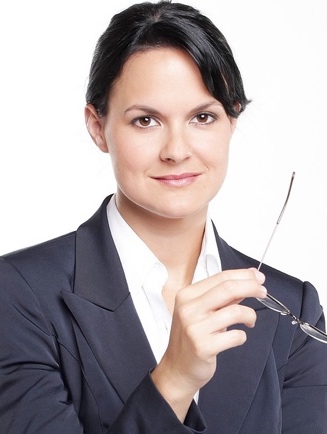 Adresse:			     Telefon:			     E-Mail:				     Geburtsdatum und -ort:	     Zivilsand:			     Beruflicher Werdegang      – heute			Stellenbezeichnung  Musterfirma AG, 9999 Musterort	Haupttätigkeit 1 mit KurzbeschreibungHaupttätigkeit 2 mit Kurzbeschreibung Haupttätigkeit 3 mit Kurzbeschreibung      –      		Stellenbezeichnung  Musterfirma AG, 9999 Musterort	Haupttätigkeit 1 mit KurzbeschreibungHaupttätigkeit 2 mit Kurzbeschreibung      –      		Stellenbezeichnung  Musterfirma AG, 9999 Musterort	Haupttätigkeit 1 mit KurzbeschreibungHaupttätigkeit 2 mit KurzbeschreibungAus- und Weiterbildung      –      		Studium XYZ				Musterfachhochschule, 9999 MusterortAbschluss:            –      		Ausbildung zum      				Musterfirma AG, 9999 Musterort 				Abschluss: Elektroinstallateur EFZWeiterbildung      –      		Weiterbildung zum      				Musterschule, 9999 Musterort 				Abschluss:      Besondere KenntnisseSoftware-Kenntnisse		SAP / R3, Office Tools, PhotoshopSprachkenntnisse		Englisch (Verhandlungssicher), Italienisch (Grundkenntnisse)Führerschein			Kat. B Hobbys & InteressenVereinstätigkeit		Präsident des Mustervereins für WaisenkinderHobbys			Sport, Wandern, Kochen, ReisenReferenzenReferenzen werden gerne auf Anfrage bekanntgegebenMusterstadt, den      